BUDE AND NORTH CORNWALL GOLF CLUB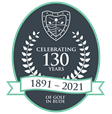 Minutes of the Executive Committee MeetingDate:	 13/03/2024Time:	17.00 hrs.Attended by:	Peter Kelly, John Boundy, Mike Hobbs, Andrew Finley, Judith Smith, Shirley Percy, Mark Jenkins, Abdrew Pelling, Geoff Tyler.Chair:	Andrew FinleyMinutes:	Mark JenkinsApologies:	Agenda Item - Minutes Of last MeetingResults: - Proposed JS Seconded Ap. All AgreedTopic - Matters ArisingThe next quarterly newsletter to go out in MarchDefibrillator / 1st aid training to be held on the 10th April & 14th May.Derek Bryant (Club Captain) Jo Tilbury (Ladies Captain) Jerry Tuffley (President) were the nominated officers for 2024/25. Mike Hobbs was nominated as honorary treasurer for a three-year period. The treasurer vote was confirmed by e-mail.Nominations/Disciplinary committee. MJ to ask Adrian Parsons to Chair.Captains Expenses. It was agreed that the two Captains would receive a budget to be used behind the bar only.Stags tee times on a Saturday will be from 11am – 12pm.Topic – Captains Report  Captain's ReportWell done to the A &B teams for getting through the 1st round of the County Team Championships, unfortunately they both succumbed to better opposition a good effort there's always next year. The Triangle Cup, out first game at Launceston proved to be difficult, however some fair results leave us in touching distance of the others, well done team now look forward to Holsworthy in June. Lastly thanks to all who played in my 1st Capts night, a success with 30 athletes playing, and a big thankyou to all those who made it possible especially Pat who always makes these evenings go well. Thank you M.R.J.PHILP Captains report will be with you by Friday, Triangle Cup at Holsworthy 17th June will be as last time Myself, Graham Richard's, Glynn Saunders, Chris Underwood, Steve Tilbury, Steve Stritch, Mark Cowling, Gary Chard, Ed Grey, Paul Haddon, and Paul Anderson as reserve, any different will let you know. Cheers Chunky Captain's report, Firstly I'd like to say thank you to everyone in the club who was involved in my Captain's day helpers, sponsors and players.169 players and a huge amount raised for my chosen charity  £3475.Busy golfing period coming up Tamar Cup 10th&11th,I wish everyone playing in this good luck, followed by the Angry Chicken always a good club event.2nd round of the Triangle Cup on the17th June players will be contacted through the normal channels, then the following week the most important competition in the club The Championships good luck to all who are playing in any of these. We lost a former Captain of the club in Charles Jenkins our thoughts are with his family and friends at this time. Finally, I would like to congratulate the ground staff for presenting us with a real gem, that is Bude & North Cornwall golf club well done James, Ricky, Andrew, Elliot and Morgan.Captain's report for July. A big thankyou to Jack Gear for sponsoring the Tamar Cup probably one of the club's biggest competition, players from far and wide competing. Well Done to John Vanstone and Collette Burgess for coming out on top with two days of excellent golf. Captains’ nights are still going well the attendance has been from 24 up to 42 thanks again to Pat for running the show. Well done to George Ward organising the Angry Chicken another big club event with over 80 playing. £260 has been donated to the Captain's Charity by Tom Evan's the husband of Andrea who sadly passed away recently Tom sold her clubs, and her trolley, proceeds of that sale is going to Bude Food Bank. Jamie Burke gets my thanks for sponsoring the club championships, which was another success, with Laurie Bridges and Adam Bell coming out on top. A big thankyou to Jamie and his gang for the brilliant job they're doing to the course. Finally, the Triangle Cup team are sitting comfortably in 3rd place 18pts behind Hols and 44 behind Lanson with the home leg coming in Aug. Thanks to everyone who has assisted me so far, and those who have offered me advise, which in most cases I've swerved around, thanks again. ChunkyAugustI'm a third of the way through my year, where has the time gone, I’d like to take this opportunity to thank all the people who have assisted me so far which makes it easier. A big bonus for the club over the weekend is the Channel match between Cornwall and Gloucestershire's finest I wish them well and hope they find the course pleasing as we do good luck Kernow !!Myself and George Ward have arranged the Charity Day for the 19th Aug its filling up nicely but there's still room available, this will be an annual event for the serving captain to boost funds. The patio is taking shape well done all those involved. The last 2 Captain's nights have been washout but there's still plenty of time to till the Finale Day on 17th Sept details to follow. Another big thankyou to Jamie and his boys for looking after the course so well tancoite final round of the Triangle cup is on the 26th Aug let's hope we can push on at home. Finally, congratulations to all those who have been victorious this home. FinallySeptemberCaptain's report, a very busy month golf wise starting with the President’s Day, a well-supported event and the added bonus of using the new patio a great day all round well done everyone. The Pro Am was also well attended with 20 or more teams taking part, I’m sure the pros and players from away went home with a good impression of the club, well done Jenko and team. Festival week again a success with most days being full. Unfortunately, Captain's finale was cancelled due to the weather warning we received hopefully we can play that in the near future. The FOBSP (Friends of Bude Swimming Pool) held their first open playing for the Gill Gillan trophy another success and a new competition for the club. The Ryder Cup went down to the wire and went down to the last game, USA came out on top giving the win over the Club pro for the first time in 3 years. Result USA 9 EUROPE 8. Cornish Bowl time again we were narrowly beaten 3 2 by China Fleet Club at Launceston that's it tills next year (must try harder). Congratulations to Laurie Bridges playing for Cornwall Sirs vs Gloucestershire's finest halving his match and the team securing a 71/2 71/2 draw. Finally, a big thankyou to all those who have assisted in any way over the last month or so and well done to all those who've won well done. Yours in sport Chunky.Captain's report, this reporting period started with a quiz in aid or the captain’s charity with 15 teams attending turned out to be a very good evening thank you go to Pat & Judith for running the show, and to Chris ""Bamber" Hutt for providing and asking the questions. The next entertainment is Nov 17th when we are joined by Cousin Jack Singers and Adrian Wilton tickets are available at £10 each which includes a pasty. On the 25th Oct we hosted the Cornwall Jnrs Autumn Open which saw a field of 38 under 18s from across the County, we had 2 representatives in Tyler Proudfoot and Jack Thompson well done lads a good effort, again comments from spectators around the course, reference the condition made me feel proud to be the present captain well done again Jamie and team..27th Oct Horace Parsons hosted his birthday bash to celebrate his 70th 100+ played and raised well deserved money for his charity Bude Surf Life Saving Club well done Horace on a very successful day. Lastly as a member of Bude Royal Naval Association we held our annual Trafalgar Night Dinner at the day. Lastly Exclusive for pulling out the stops and presenting a faultless menu and good service. Finally, well done all those victor's this month. ChunkyA busy month starting with a Cornish Night on Nov17th being entertained by Cousin Jack Singers, a well-attended evening, with some lively shanties and traditional cornish songs, all topped off with a pasty thanks to Judith and Pat for their input and work behind the scenes. We also auctioned off a giant teddy bear which fetched £100 and has now settled down in Little Bridge House in Flemington Thak you Thak your v's President Cup fiercely contested battle with my team just edging the President's side. We hosted the Devon P.G. An Alliance here on a bitterly cold day pros from around Devon played some good scores were returned, but the winner on the day was our course a lot of people said to me how good the course was which makes me proud, well-done Jamie and the team a sterling effort. The players meeting took place on the 29th Nov it was well attended and very professionally presented well done to all involved. Dec 10th was Turkey Trot, again well attended with 80 hardened athletes taking part top score of 43 pts by Sean Quigley and Lee Anderson well done, and a big thankyou to Yazza for doing the cards under pressure with an injury, all in all a good period with more to come. Well done all the Victor’s. A personal message from me I'd like to wish everyone a Merry Christmas and a Happy & Healthy New Year.Captain's report With the festive season upon us the Xmas Draw was organised by the Lady Captain, Jane and Simon Greatbatch, an excellent draw with exceptional prizes from businesses, and donors throughout the town and club well done everyone involved. Xmas eve saw a good crowd attending a Carol and music night from Mr Presidents band of wandering minstrels some hearty singing and an all-round good evening thank you Jerry and I believe they're already booked for next year. January takes us into Tom Morris competition with the 1st round being played on 7th Jan well done Dean Ryland Mike Fly taking the honours. A big thankyou goes to Jack Turton for again sponsoring the Run to Karenza a great gesture. Finally, we sadly say farewell to 2 members who have crossed the bar (naval terminology for passed away) firstly Mr Paul Congdon past Captain and President and Mr Mike Brooke's condolences to both families, to that end I think Sympathy cards should be sent to the bereaving family via the office because they are the first point of contact. Last but not least well done to all winners his home. FinallyCaptain's report for this period. I would like to thank Derek Bryant for putting his name forward as the next Captain, hopefully his nomination will be accepted. The first major golf in January was the Cornwall Alliance which was well attended and lots of complementary remarks were heard around the clubhouse. Further to that well done again to James and his team for maintaining our course in such a good clubhouse. Further 2nd round of the Tom Morris was won by Andrew Crossland and his partner Michael Smith with 42pts.There is one more round of qualifying for The Run 2 Karenza round 3 was won by Paul Attenborough with Grinners Codlin coming runner up. Thanks again to Jack Turton for his continued support, without it there would be a big support, without to all those people who attended the Johnny Cowling evening, a good night was had by all, my thanks go to Judith for organising, Pat Upwood for her expertise in making the raffle such a going concern, and Exclusive for providing the fare for the evening. I would like to thank the auction donators, who were donators, who donators, who Detailing, Trevose Golf Club and Exclusive over £1000 was made through the sales. Unfortunately, 2 members have passed away since the last report they are Arthur Mitchell and Buster Jones condolences to both families. Finally, thanks to all those who have put their time to organising or helping in any other way, well done to all winners. ChunkyThank you’sSimon Greatbatch (TD)Greens TeamGreat job by Jerry TuffleyExclusive BudeAdam, Harry, TonyDirectorsEspecially Judith & PatGMSponsorsVolunteersAll the members for making my year as Captain such any enjoyable one.Thank you for everyone who has supported my chosen charity this year.Good luck to Derek and Jerry.Topic – Lady Captains ReportNo Report.Topic - Green’s report.Fairway Mower: Finance now sorted at the cost of £55k. Trade in value of the old mower to be approx. £12-15kSand Martins: Letter sent to Marc Woodland. Thanks to JA & AFWelfare facilities: Agreed two stages. £24k & 10.4k. The first stage would be completed before October 2024.Staff: EP to finish his exams / MJ & JB to meet to discuss his future.Course: Hydroseeding completed on the 11th MarchSpring work: Aeration of fairways, tees and greensLadies Steps on 13: Completed.Irrigation: First phase completed. More sprinkler heads to be ordered.First tee: Awaiting start date from JB Groundworks. Sponsorship agreed.15th green: Letter to be sent to Steve Rickard to confirm boundary.Burn Park Retreat: Reference the request to use the water works for drainage from their land. MJ to follow up.Tee times: Most golf days have been moved apart from the CTC final, R2K and Cornish Closed. The 1st to be marshalled when the 1st & 2nd is in use. MJ to sort and pick up any balls in the no play zone.There was a concern about too many County events. We have been keen to support the County and showcase the course. It was always planned to reduce that support once the course improved.All club comps have been moved back. Website has been updated.Topic - Treasurer’s Report2023 accounts were signed off by the Directors Topic – House and StandardsColour of umbrella agreed. Bar to be installed in the first week of April, as would the furniture.It was agreed that the club would purchase the Rational Oven. Meetings have been held with Ian Pritchard (Exclusive) to improve the F & B.Topic – Health and SafetyResults: Two false fire alarms have taken place in the past month.Topic – BVT Car ParkCar Park Revenue: 	£1994.80Charger Revenue: 	£90.19Topic – General Managers ReportCASC: Three members met the criteria, and will be offered membership.5-Day membership was discussed and the opportunities around it. It was agreed to discuss the pros & cons in more detail before making a decision.Newsletter would be sent out before the end of March.A recommendation from the handicap committee to reduce the competition scores from 6 down to 3 was agreed. All players must have 3 competition scores (This is club competitions only as per the website. Any roll-up will not count) on WHS/EG in a rolling 12 months to be eligible to win prizes.This will come into effect as of the 1st January 2025, to allow members to play in 3 club single competitions. Monthly medals will count. This was agreed by the board.Next Meeting: Wednesday 17th April 2024Follow-upWho's responsible?DateMarch newsletterDefib/1st aid trainingNom/disc committeeMJMJMJCompletedBookedBy the next meetingFollow-upWho's responsible?DateOrder Rational OvenMJImmediately 